Complete this form and upload it into the Plan of Study – Part I available in your Grad Rebel Gateway student portal. Once submitted, the form will route electronically for signatures. Upon approval by the Graduate College, a final copy of the form will be emailed to your Rebelmail account.Refer to the 2017-18 Graduate Catalog for degree requirements: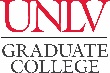 PLAN OF STUDY - Part IIMASTER OF EDUCATION IN CURRICULUM & INSTRUCTION – Reading Specialist Track 2017-18Cataloghttps://catalog.unlv.edu/preview_program.php?catoid=20&poid=4942COURSE REQUIREMENTSResearch Course - 3 CreditsComplete one of the following courses:  CIG 690, EPY 702, EPY 703Research Course - 3 CreditsComplete one of the following courses:  CIG 690, EPY 702, EPY 703Research Course - 3 CreditsComplete one of the following courses:  CIG 690, EPY 702, EPY 703Research Course - 3 CreditsComplete one of the following courses:  CIG 690, EPY 702, EPY 703Research Course - 3 CreditsComplete one of the following courses:  CIG 690, EPY 702, EPY 703Research Course - 3 CreditsComplete one of the following courses:  CIG 690, EPY 702, EPY 703Research Course - 3 CreditsComplete one of the following courses:  CIG 690, EPY 702, EPY 703Research Course - 3 CreditsComplete one of the following courses:  CIG 690, EPY 702, EPY 703COURSE(Prefix & #)CREDITSGRADE (if completed)TERM(Taken/anticipated)SUBSTITUTION/TRANSFER (if applicable)SUBSTITUTION/TRANSFER (if applicable)SUBSTITUTION/TRANSFER (if applicable)SUBSTITUTION/TRANSFER (if applicable)COURSE(Prefix & #)CREDITSGRADE (if completed)TERM(Taken/anticipated)COURSECREDITSGRADEINSTITUTIONFoundations Course - 3 CreditsComplete one of the following courses: CIG 603, CIG 660, EPY 707, EPY 711, EPY 712Foundations Course - 3 CreditsComplete one of the following courses: CIG 603, CIG 660, EPY 707, EPY 711, EPY 712Foundations Course - 3 CreditsComplete one of the following courses: CIG 603, CIG 660, EPY 707, EPY 711, EPY 712Foundations Course - 3 CreditsComplete one of the following courses: CIG 603, CIG 660, EPY 707, EPY 711, EPY 712Foundations Course - 3 CreditsComplete one of the following courses: CIG 603, CIG 660, EPY 707, EPY 711, EPY 712Foundations Course - 3 CreditsComplete one of the following courses: CIG 603, CIG 660, EPY 707, EPY 711, EPY 712Foundations Course - 3 CreditsComplete one of the following courses: CIG 603, CIG 660, EPY 707, EPY 711, EPY 712Foundations Course - 3 CreditsComplete one of the following courses: CIG 603, CIG 660, EPY 707, EPY 711, EPY 712COURSE(Prefix & #)CREDITSGRADE(if completed)TERM(Taken/anticipated)SUBSTITUTION/TRANSFER (if applicable)SUBSTITUTION/TRANSFER (if applicable)SUBSTITUTION/TRANSFER (if applicable)SUBSTITUTION/TRANSFER (if applicable)COURSE(Prefix & #)CREDITSGRADE(if completed)TERM(Taken/anticipated)COURSECREDITSGRADEINSTITUTIONCurriculum and Instruction Course - 3 CreditsComplete one of the following courses:  CIE 681, CIE 683, CIE 685, CIG 602, CIS 682, CIS 684Curriculum and Instruction Course - 3 CreditsComplete one of the following courses:  CIE 681, CIE 683, CIE 685, CIG 602, CIS 682, CIS 684Curriculum and Instruction Course - 3 CreditsComplete one of the following courses:  CIE 681, CIE 683, CIE 685, CIG 602, CIS 682, CIS 684Curriculum and Instruction Course - 3 CreditsComplete one of the following courses:  CIE 681, CIE 683, CIE 685, CIG 602, CIS 682, CIS 684Curriculum and Instruction Course - 3 CreditsComplete one of the following courses:  CIE 681, CIE 683, CIE 685, CIG 602, CIS 682, CIS 684Curriculum and Instruction Course - 3 CreditsComplete one of the following courses:  CIE 681, CIE 683, CIE 685, CIG 602, CIS 682, CIS 684Curriculum and Instruction Course - 3 CreditsComplete one of the following courses:  CIE 681, CIE 683, CIE 685, CIG 602, CIS 682, CIS 684Curriculum and Instruction Course - 3 CreditsComplete one of the following courses:  CIE 681, CIE 683, CIE 685, CIG 602, CIS 682, CIS 684COURSE(Prefix & #)CREDITSGRADE(if completed)TERM(Taken/anticipated)SUBSTITUTION/TRANSFER (if applicable)SUBSTITUTION/TRANSFER (if applicable)SUBSTITUTION/TRANSFER (if applicable)SUBSTITUTION/TRANSFER (if applicable)COURSE(Prefix & #)CREDITSGRADE(if completed)TERM(Taken/anticipated)COURSECREDITSGRADEINSTITUTIONLearning Course - 3 CreditsLearning Course - 3 CreditsLearning Course - 3 CreditsLearning Course - 3 CreditsLearning Course - 3 CreditsLearning Course - 3 CreditsLearning Course - 3 CreditsLearning Course - 3 CreditsCOURSE(Prefix & #)CREDITSGRADE(if completed)TERM(Taken/anticipated)SUBSTITUTION/TRANSFER (if applicable)SUBSTITUTION/TRANSFER (if applicable)SUBSTITUTION/TRANSFER (if applicable)SUBSTITUTION/TRANSFER (if applicable)COURSE(Prefix & #)CREDITSGRADE(if completed)TERM(Taken/anticipated)COURSECREDITSGRADEINSTITUTIONCIL 601Additional Foundations Course - 3 CreditsComplete one of the following courses:  CIL 600, CIL 680Additional Foundations Course - 3 CreditsComplete one of the following courses:  CIL 600, CIL 680Additional Foundations Course - 3 CreditsComplete one of the following courses:  CIL 600, CIL 680Additional Foundations Course - 3 CreditsComplete one of the following courses:  CIL 600, CIL 680Additional Foundations Course - 3 CreditsComplete one of the following courses:  CIL 600, CIL 680Additional Foundations Course - 3 CreditsComplete one of the following courses:  CIL 600, CIL 680Additional Foundations Course - 3 CreditsComplete one of the following courses:  CIL 600, CIL 680Additional Foundations Course - 3 CreditsComplete one of the following courses:  CIL 600, CIL 680COURSE(Prefix & #)CREDITSGRADE(if completed)TERM(Taken/anticipated)SUBSTITUTION/TRANSFER (if applicable)SUBSTITUTION/TRANSFER (if applicable)SUBSTITUTION/TRANSFER (if applicable)SUBSTITUTION/TRANSFER (if applicable)COURSE(Prefix & #)CREDITSGRADE(if completed)TERM(Taken/anticipated)COURSECREDITSGRADEINSTITUTIONReading Specialist Courses - 12 CreditsReading Specialist Courses - 12 CreditsReading Specialist Courses - 12 CreditsReading Specialist Courses - 12 CreditsReading Specialist Courses - 12 CreditsReading Specialist Courses - 12 CreditsReading Specialist Courses - 12 CreditsReading Specialist Courses - 12 CreditsCOURSE(Prefix & #)CREDITSGRADE(if completed)TERM(Taken/anticipated)SUBSTITUTION/TRANSFER (if applicable)SUBSTITUTION/TRANSFER (if applicable)SUBSTITUTION/TRANSFER (if applicable)SUBSTITUTION/TRANSFER (if applicable)COURSE(Prefix & #)CREDITSGRADE(if completed)TERM(Taken/anticipated)COURSECREDITSGRADEINSTITUTIONCIL 610CIL 621CIL 622CIL 691Literacy Programs Course - 3 CreditsComplete one of the following courses:  CIL 604, CIL 607Literacy Programs Course - 3 CreditsComplete one of the following courses:  CIL 604, CIL 607Literacy Programs Course - 3 CreditsComplete one of the following courses:  CIL 604, CIL 607Literacy Programs Course - 3 CreditsComplete one of the following courses:  CIL 604, CIL 607Literacy Programs Course - 3 CreditsComplete one of the following courses:  CIL 604, CIL 607Literacy Programs Course - 3 CreditsComplete one of the following courses:  CIL 604, CIL 607Literacy Programs Course - 3 CreditsComplete one of the following courses:  CIL 604, CIL 607Literacy Programs Course - 3 CreditsComplete one of the following courses:  CIL 604, CIL 607COURSE(Prefix & #)CREDITSGRADE(if completed)TERM(Taken/anticipated)SUBSTITUTION/TRANSFER (if applicable)SUBSTITUTION/TRANSFER (if applicable)SUBSTITUTION/TRANSFER (if applicable)SUBSTITUTION/TRANSFER (if applicable)COURSE(Prefix & #)CREDITSGRADE(if completed)TERM(Taken/anticipated)COURSECREDITSGRADEINSTITUTIONReading Specialist Elective Course - 3 CreditsComplete one of the following courses, or other advisor-approved CIL 600-level courses:  CIL 616, CIL 617, TESL 750, CIL 684, CIL 687, CIL 688, CIL 693, CIL 747, TESL 751Reading Specialist Elective Course - 3 CreditsComplete one of the following courses, or other advisor-approved CIL 600-level courses:  CIL 616, CIL 617, TESL 750, CIL 684, CIL 687, CIL 688, CIL 693, CIL 747, TESL 751Reading Specialist Elective Course - 3 CreditsComplete one of the following courses, or other advisor-approved CIL 600-level courses:  CIL 616, CIL 617, TESL 750, CIL 684, CIL 687, CIL 688, CIL 693, CIL 747, TESL 751Reading Specialist Elective Course - 3 CreditsComplete one of the following courses, or other advisor-approved CIL 600-level courses:  CIL 616, CIL 617, TESL 750, CIL 684, CIL 687, CIL 688, CIL 693, CIL 747, TESL 751Reading Specialist Elective Course - 3 CreditsComplete one of the following courses, or other advisor-approved CIL 600-level courses:  CIL 616, CIL 617, TESL 750, CIL 684, CIL 687, CIL 688, CIL 693, CIL 747, TESL 751Reading Specialist Elective Course - 3 CreditsComplete one of the following courses, or other advisor-approved CIL 600-level courses:  CIL 616, CIL 617, TESL 750, CIL 684, CIL 687, CIL 688, CIL 693, CIL 747, TESL 751Reading Specialist Elective Course - 3 CreditsComplete one of the following courses, or other advisor-approved CIL 600-level courses:  CIL 616, CIL 617, TESL 750, CIL 684, CIL 687, CIL 688, CIL 693, CIL 747, TESL 751Reading Specialist Elective Course - 3 CreditsComplete one of the following courses, or other advisor-approved CIL 600-level courses:  CIL 616, CIL 617, TESL 750, CIL 684, CIL 687, CIL 688, CIL 693, CIL 747, TESL 751COURSE(Prefix & #)CREDITSGRADE(if completed)TERM(Taken/anticipated)SUBSTITUTION/TRANSFER (if applicable)SUBSTITUTION/TRANSFER (if applicable)SUBSTITUTION/TRANSFER (if applicable)SUBSTITUTION/TRANSFER (if applicable)COURSE(Prefix & #)CREDITSGRADE(if completed)TERM(Taken/anticipated)COURSECREDITSGRADEINSTITUTIONSeminar Course - 3 CreditsSeminar Course - 3 CreditsSeminar Course - 3 CreditsSeminar Course - 3 CreditsSeminar Course - 3 CreditsSeminar Course - 3 CreditsSeminar Course - 3 CreditsSeminar Course - 3 CreditsCOURSE(Prefix & #)CREDITSGRADE(if completed)TERM(Taken/anticipated)SUBSTITUTION/TRANSFER (if applicable)SUBSTITUTION/TRANSFER (if applicable)SUBSTITUTION/TRANSFER (if applicable)SUBSTITUTION/TRANSFER (if applicable)COURSE(Prefix & #)CREDITSGRADE(if completed)TERM(Taken/anticipated)COURSECREDITSGRADEINSTITUTIONCIL 699Culminating Experience - 1 CreditCulminating Experience - 1 CreditCulminating Experience - 1 CreditCulminating Experience - 1 CreditCulminating Experience - 1 CreditCulminating Experience - 1 CreditCulminating Experience - 1 CreditCulminating Experience - 1 CreditCOURSE(Prefix & #)CREDITSGRADE(if completed)TERM(Taken/anticipated)SUBSTITUTION/TRANSFER (if applicable)SUBSTITUTION/TRANSFER (if applicable)SUBSTITUTION/TRANSFER (if applicable)SUBSTITUTION/TRANSFER (if applicable)COURSE(Prefix & #)CREDITSGRADE(if completed)TERM(Taken/anticipated)COURSECREDITSGRADEINSTITUTIONCIG 697TOTAL CREDITS* Minimum credits required for graduation = 37GRADUATION POLICIESA minimum of 50 percent of the degree program must be 700-level courses excluding thesis, dissertation, or professional/scholarly paper. Individual departments may require more than the Graduate College minimum.Courses used to fulfill requirements for one degree may not be used toward another degree. A candidate for an advanced degree or graduate certificate must have a minimum Graduate Program Grade Point Average of 3.00 to be eligible to graduate or receive the certificate.Refer to the Graduate Catalog for all Academic, Transfer Credit, and program-related policies and requirements.